Атласы и рабочие тетради 2023 / 2024 учебный год7 классНазваниеАвторский коллективИздательствоАнглийский язык. Грамматический тренажер. 7 классТимофеева С.Л.АО «Издательство «Просвещение»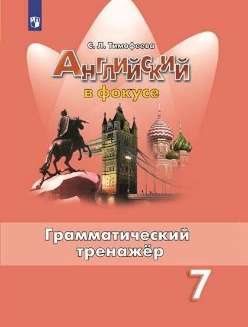 Всеобщая историяАтлас с комплектом контурных картФГУП Омская картографическая фабрика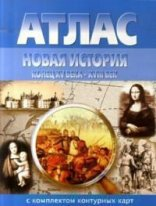 История России. 7 класс. Атлас.Курукин И.В.М., «Просвещение»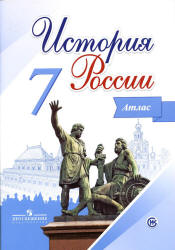 История России. 7 класс. Контурная картаСост. Тороп В.В.М., «Просвещение»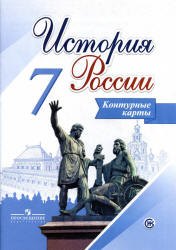 Атлас. 7 класс. География материков и океанов С комплектом контурных картФГУП Омская картографическая фабрика Или  Картография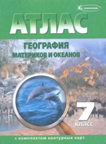 